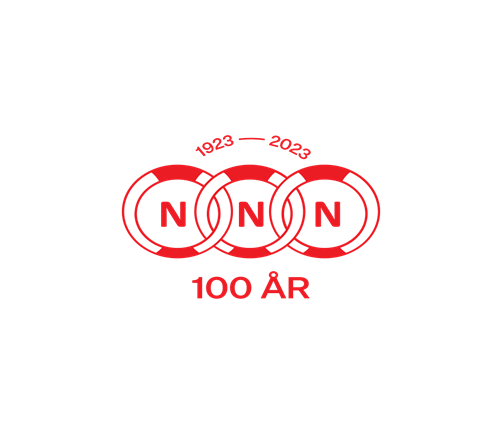 Lokalt aktivitetsfond i forbindelse med markering av NNNs 100-års jubileumSøknadsskjemaAvdeling: 		______________________________________________________________Kontaktperson:		______________________________________________________________e-post:			______________________________________________________________telefon:			______________________________________________________________Søknaden skal inneholde: en kort tekst som beskriver tiltaket / hva dere skal gjøreenkelt budsjett / en kostnadsrammetidspunkt for gjennomføring et anslag på hvor mange av medlemmene i avd. dere håper å nå og hva dere vil gjøre for å nå flest mulig. Avdelingen er kjent med retningslinjene for fondet og vilkår for utbetaling av tilskudd.Sted og dato:___________________________	     Signatur: _________________________________Søknadsskjema sendes til NNN forbundskontoret v/ 2. nestleder Bjørn Tore Kyllo, e-post: bjorn.tore.kyllo@nnn.no // post: Torggata 12, 0181 OSLO. Retningslinjer Tiltaket det søkes om støtte til må være for alle medlemmene i avdelingenMan kan motta inntil kr. 300,- i støtte pr. yrkesaktive medlem i avdelingen (pr. 31.12.2022) Det kan søkes om støtte til gjennomføring av lokale jubileumstiltak gjennom hele 2023, men det utbetales støtte kun én gang. Og, maksimum inntil kr. 300,- pr. yrkesaktive medlem. Det kan kun søkes om støtte til arrangementer og tiltak i anledning 100-års jubileet – ikke ordinære oppgaver og aktiviteter i avdelingene. Søknadene behandles fortløpende og støtte utbetales, til avdelingen fra forbundskontoret, etter godkjenning. Etter gjennomføring skal det sendes en kortfattet rapport og kostnadsoversikt til forbundskontoret. Dersom tiltaket avdelingen har fått støtte til blir avlyst eller vesentlig rimeligere enn støtten man har mottatt, må forbundskontoret, v/ Bjørn Tore Kyllo, orienteres om dette for å finne en løsning for tilbakeføring av midler. 